Информационная карта участника краевого конкурса «Учитель года Кубани – 2014»(основной конкурс)Правильность сведений, представленных в информационной карте, подтверждаю:  ______________ (Супрун Л. В.)       « 7» апреля 2014г. 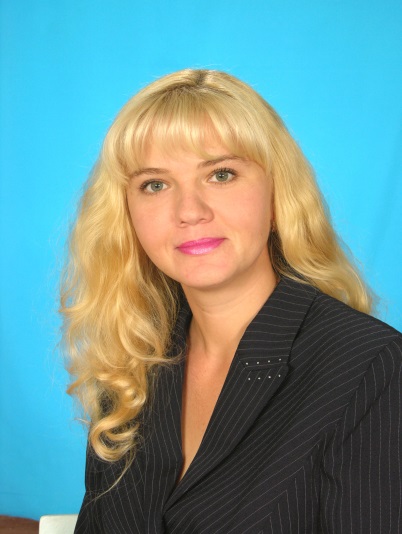                         СупрунЛюдмила ВасильевнаОбщие сведенияОбщие сведенияОбщие сведенияМуниципальное образование Муниципальное образование Северский районНаселенный пункт Населенный пункт Ст. СеверскаяДата рождения (день, месяц, год)Дата рождения (день, месяц, год)31.09.1973 г.Место рождения Место рождения П. Ильский МО Северский район Краснодарского краяАдрес личного сайта, страницы на сайте образовательного учреждения, блога и т. д., где можно познакомиться с участником и публикуемыми им материаламиАдрес личного сайта, страницы на сайте образовательного учреждения, блога и т. д., где можно познакомиться с участником и публикуемыми им материаламиhttp://nsportal.ru/user/24724Адрес школьного сайта в ИнтернетеАдрес школьного сайта в Интернетеhttp://goodschool.ucoz.ru2. Работа2. Работа2. РаботаМесто работы (наименование образовательного учреждения в соответствии с уставом) Место работы (наименование образовательного учреждения в соответствии с уставом) МБОУ СОШ № 45 МО Северский район ст. Северской Краснодарского краяЗанимаемая должность Занимаемая должность Учитель начальных классовПреподаваемые предметы Преподаваемые предметы Русский язык, литературное чтение, математика, кубановедение, окружающий мир, ИЗО, музыка, технология.Классное руководство в настоящеевремя, в каком классе Классное руководство в настоящеевремя, в каком классе 1 «В» классОбщий трудовой педагогический стаж (полных лет на момент заполнения анкеты) Общий трудовой педагогический стаж (полных лет на момент заполнения анкеты) 20 летКвалификационная категория Квалификационная категория высшаяПочетные звания и награды (наименования и даты получения) Почетные звания и награды (наименования и даты получения) Грамота Министерства образования и науки Краснодарского края, 2013 годПреподавательская деятельность по совместительству (место работы и занимаемая должность) Преподавательская деятельность по совместительству (место работы и занимаемая должность) -3. Образование3. Образование3. ОбразованиеНазвание и год окончания учреждения профессионального образования Название и год окончания учреждения профессионального образования Армавирский государственный педагогический  институт, 1998 годСпециальность, квалификация по диплому Специальность, квалификация по диплому «Педагогика и методика начального образования», учитель начальных классовДополнительное профессиональное образование за последние три года (наименования образовательных программ, модулей, стажировок и т. п., места и сроки их получения) Дополнительное профессиональное образование за последние три года (наименования образовательных программ, модулей, стажировок и т. п., места и сроки их получения) 1. Курсы ККИДППО по теме: «Современные подходы к реализации личностно-ориентированной модели начального образования» (апрель 2010 г.)2. Курсы ККИДППО по теме: «Введение ФГОС начального общего образования в общеобразовательных учреждениях Краснодарского края» (декабрь 2010 год)3. Курсы Московского института открытого образования по теме «Обучение детей с ограниченными возможностями с использованием дистанционных информационных технологий» ( декабрь 2011 год)Знание иностранных языков (укажите уровень владения) Знание иностранных языков (укажите уровень владения) Английский (со словарём)Ученая степеньУченая степень-Название диссертационной работы (работ) Название диссертационной работы (работ) -Основные публикации (в т.ч. брошюры, книги)Основные публикации (в т.ч. брошюры, книги)-4. Общественная деятельность4. Общественная деятельность4. Общественная деятельностьУчастие в общественных организациях (наименование, направление деятельности и дата вступления)Участие в общественных организациях (наименование, направление деятельности и дата вступления)- Член партии «Единая России» с 2011 года.-Секретарь избирательной комиссии избирательного участка № 41-45 ст. Северской МО Северский район, 2009 годУчастие в деятельности управляющего (школьного) советаУчастие в деятельности управляющего (школьного) совета-5. Семья5. Семья5. СемьяСемейное положение (фамилия, имя, отчество и профессия супруга)Семейное положение (фамилия, имя, отчество и профессия супруга)Супрун Максим ЛеонидовичДети (имена и возраст)Дети (имена и возраст)Одина Татьяна Борисовна,22 годаСупрун Василий Максимович,9 лет6. Досуг6. Досуг6. ДосугХобби Хобби Музыка, кулинария, путешествия.Спортивные увлечения Спортивные увлечения ШейпингСценические талантыСценические талантыПою, читаю стихи, играю на фортепиано.7. Контакты7. Контакты7. КонтактыМобильный телефон с междугородним кодом Мобильный телефон с междугородним кодом 8(918) 4486865Рабочая электронная почта Рабочая электронная почта sсhool45good7@mail.ruЛичная электронная почтаЛичная электронная почтаludochka_gunco@mail.ru8. Профессиональные ценности8. Профессиональные ценности8. Профессиональные ценностиПедагогическое кредо участника «Будь терпелив в ожидании чуда и будь готов для встречи с ним в ребенке»«Будь терпелив в ожидании чуда и будь готов для встречи с ним в ребенке»Почему нравится работать в школе Каждый день я с радостным ожиданием встречи с моими учениками вхожу в класс и с улыбкой говорю: «Здравствуйте, ребята!» Я вижу милые, красивые, умные лица детей, озорные, смешные глаза моих учеников и хочется жить, работать и творить.Каждый день я с радостным ожиданием встречи с моими учениками вхожу в класс и с улыбкой говорю: «Здравствуйте, ребята!» Я вижу милые, красивые, умные лица детей, озорные, смешные глаза моих учеников и хочется жить, работать и творить.Профессиональные и личностные ценности, наиболее близкие участникуЛюбовь к детям, справедливость, активная жизненная позиция.Любовь к детям, справедливость, активная жизненная позиция.В чем, по мнению участника, состоит основная миссия победителя конкурса «Учитель года Кубани – 2014»Миссия победителя конкурса «Учитель года России», по моему мнению, состоит, прежде всего, в укреплении учительского авторитета и поднятии его на должную высоту, в повышении привлекательности, значимости и престижа профессии.Миссия победителя конкурса «Учитель года России», по моему мнению, состоит, прежде всего, в укреплении учительского авторитета и поднятии его на должную высоту, в повышении привлекательности, значимости и престижа профессии.9. Приложения9. Приложения9. ПриложенияСведения для проведения открытого урока (класс, предмет, перечень необходимого оборудования)1 класс, интерактивная доска.1 класс, интерактивная доска.Подборка цветных фотографий в электронном виде:   1. Портретная – 1 шт.;   2. Жанровая (с учебного занятия, внеклассного мероприятия, педагогического совещания и т. п.) – 5 шт.Представляется на компакт-диске в формате JPEG («*.jpg») с разрешением не менее 300 точек на дюйм без уменьшения исходного размераПредставляется на компакт-диске в формате JPEG («*.jpg») с разрешением не менее 300 точек на дюйм без уменьшения исходного размераИнтересные сведения об участнике, не раскрытые предыдущими разделами (не более 500 слов)Большое внимание уделяю исследовательским, проектным работам учащихся на уроках и во внеурочное время. Лучшие работы неоднократно принимали участие в конкурсах научных проектов школьников в рамках научно-практической конференции «Эврика, Юниор», «Эврика» Малой академии наук учащихся Кубани и других конкурсах исследовательских проектов. В 2012-2013 учебном году Чикалин Алексей стал призёром всероссийской научно- практической конференции в области пожарной безопасности «Мир в наших руках!» Ученики имеют высокие результаты как качества знаний, так и внеурочной деятельности, они регулярно становятся победителями и призерами игровых конкурсов по предметам. Есть в копилке победители районного, регионального и Всероссийских уровней (Кулишев Александр, Букач Константин). Стараюсь быть примером во всём своим детям и сама неоднократно принимала участие в профессиональных конкурсах. В прошлом году свою систему работы с классом представила на конкурсе лучших классных руководителей «Современные подходы к организации воспитательного процесса в классе» и стала призёром муниципального уровня. Являюсь лауреатом тура 2011 года Всероссийского конкурса «Учитель Сочи-2014» и неоднократным призёром других муниципальных профессиональных конкурсов.С 2012 года являюсь руководителем районного МО учителей начальных классов.Большое внимание уделяю исследовательским, проектным работам учащихся на уроках и во внеурочное время. Лучшие работы неоднократно принимали участие в конкурсах научных проектов школьников в рамках научно-практической конференции «Эврика, Юниор», «Эврика» Малой академии наук учащихся Кубани и других конкурсах исследовательских проектов. В 2012-2013 учебном году Чикалин Алексей стал призёром всероссийской научно- практической конференции в области пожарной безопасности «Мир в наших руках!» Ученики имеют высокие результаты как качества знаний, так и внеурочной деятельности, они регулярно становятся победителями и призерами игровых конкурсов по предметам. Есть в копилке победители районного, регионального и Всероссийских уровней (Кулишев Александр, Букач Константин). Стараюсь быть примером во всём своим детям и сама неоднократно принимала участие в профессиональных конкурсах. В прошлом году свою систему работы с классом представила на конкурсе лучших классных руководителей «Современные подходы к организации воспитательного процесса в классе» и стала призёром муниципального уровня. Являюсь лауреатом тура 2011 года Всероссийского конкурса «Учитель Сочи-2014» и неоднократным призёром других муниципальных профессиональных конкурсов.С 2012 года являюсь руководителем районного МО учителей начальных классов.Не публиковавшиеся ранее авторские статьи и разработки участника, которые хотел бы публиковать в средствах массовой информацииПредставляется на компакт-диске в формате DOC («*.doc») в количестве не более пятиПредставляется на компакт-диске в формате DOC («*.doc») в количестве не более пяти